VEU Additional Activity Application FormVersion 1.2 – 31 May 2023InstructionsTo lodge an application, the applicant must have an active Victorian Energy Upgrades (VEU) account. To apply for an account, use the relevant online form available on the VEET Registry (www.veu-registry.vic.gov.au).To lodge this application:Answer all questions on this form specifically in the manner that they relate to the VEU activities for which you are applying. Please note: only applicants currently approved solely for project-based activities (PBA) are required to complete Part B of this form.Prepare all relevant supporting documentation referenced in this form.Create a new ‘application for additional activities’ via the applicant’s VEU account.Upload this form and the supporting documentation.An officer of senior manager in the organisation must sign the application form (e.g. the Director, Company Secretary, Chief Executive Officer, Chief Financial Officer, Managing Director or equivalent).  Applicants should refer to the Application Guide for Accredited Persons for assistance in completing and lodging this form.Do not use this form if the applicant is an existing accredited person applying for an additional activity accreditation related to public lighting upgrade (activity 27), non-building based lighting upgrade (activity 35), gas efficiency (activities 37-42), cold room (activity 43), commercial and industrial heat pump water heater (activity 44), home energy rating assessment (activity 45) or project-based activities. The applicant will need to complete specific application forms for these activities.All above documents are available at www.esc.vic.gov.au/become-veu-accredited.When providing the requested information to the commission, please identify which, if any, documents should be considered as ‘commercial-in-confidence’.Note: Changes are coming to the accreditation process (including the application process) as a result of changes to the Victorian Energy Efficiency Target (Amendment) Act 2022. Those changes are due to come into effect 1 November 2023, unless proclaimed earlier.Part A: All applicants to completeApplicant detailsOrganisational overviewService delivery arrangementsPolicies and proceduresRecord keepingCompliance and quality assuranceTraining and developmentDocuments to be suppliedPart B: Accredited persons currently only approved for project-based activities (PBA) to completeApplicant detailsApplicant detailsQ1. VEU account name:Q2. Contact person:Q3. Activities applied for:Q4. Contact phone number:Q5. Which sectors does the applicant intend to undertake prescribed activities in?Organisational overviewOrganisational overviewOrganisational overviewOrganisational overviewOrganisational overviewOrganisational overviewQ6. Describe the applicant’s relevant industry experience:Q6. Describe the applicant’s relevant industry experience:Q6. Describe the applicant’s relevant industry experience:Q7. What is the applicant’s target market?Q7. What is the applicant’s target market?Q7. What is the applicant’s target market?Q8. Describe the VEU related incentive/ benefit the applicant’s clients/ consumers will receive:Q8. Describe the VEU related incentive/ benefit the applicant’s clients/ consumers will receive:Q8. Describe the VEU related incentive/ benefit the applicant’s clients/ consumers will receive:Q9. Complete this methodology:Q9. Complete this methodology:Q10. Using the methodology above, estimate the applicants monthly VEEC creation rate:Q10. Using the methodology above, estimate the applicants monthly VEEC creation rate:Q10. Using the methodology above, estimate the applicants monthly VEEC creation rate:Q10. Using the methodology above, estimate the applicants monthly VEEC creation rate:Q10. Using the methodology above, estimate the applicants monthly VEEC creation rate:Q11. What products does the applicant  intend to install?Q11. What products does the applicant  intend to install?Q11. What products does the applicant  intend to install?Q11. What products does the applicant  intend to install?Organisational structureOrganisational structureOrganisational structureOrganisational structureOrganisational structureOrganisational structureQ12. Upload a copy of an organisational chart that outlines the structure of the portion of the applicant’s dedicated to VEU activities, and all personnel involved in the management and delivery of VEU activities (both existing and for which the applicant is currently applying). To be complete, the statement or organisational chart must record:all roles related to VEU activitiesthe job titles of those rolespersonnel names, if these roles are currently filledany personnel or roles based outside Victoria.Q12. Upload a copy of an organisational chart that outlines the structure of the portion of the applicant’s dedicated to VEU activities, and all personnel involved in the management and delivery of VEU activities (both existing and for which the applicant is currently applying). To be complete, the statement or organisational chart must record:all roles related to VEU activitiesthe job titles of those rolespersonnel names, if these roles are currently filledany personnel or roles based outside Victoria.Q12. Upload a copy of an organisational chart that outlines the structure of the portion of the applicant’s dedicated to VEU activities, and all personnel involved in the management and delivery of VEU activities (both existing and for which the applicant is currently applying). To be complete, the statement or organisational chart must record:all roles related to VEU activitiesthe job titles of those rolespersonnel names, if these roles are currently filledany personnel or roles based outside Victoria.Q12. Upload a copy of an organisational chart that outlines the structure of the portion of the applicant’s dedicated to VEU activities, and all personnel involved in the management and delivery of VEU activities (both existing and for which the applicant is currently applying). To be complete, the statement or organisational chart must record:all roles related to VEU activitiesthe job titles of those rolespersonnel names, if these roles are currently filledany personnel or roles based outside Victoria.Q12. Upload a copy of an organisational chart that outlines the structure of the portion of the applicant’s dedicated to VEU activities, and all personnel involved in the management and delivery of VEU activities (both existing and for which the applicant is currently applying). To be complete, the statement or organisational chart must record:all roles related to VEU activitiesthe job titles of those rolespersonnel names, if these roles are currently filledany personnel or roles based outside Victoria.Q12. Upload a copy of an organisational chart that outlines the structure of the portion of the applicant’s dedicated to VEU activities, and all personnel involved in the management and delivery of VEU activities (both existing and for which the applicant is currently applying). To be complete, the statement or organisational chart must record:all roles related to VEU activitiesthe job titles of those rolespersonnel names, if these roles are currently filledany personnel or roles based outside Victoria.Document file name:Page reference:Service delivery arrangementsService delivery arrangementsService delivery arrangementsService delivery arrangementsQ13. What is the nature of the commercial relationship between the applicant and the personnel who will deliver VEU services (e.g. installations) on the applicant’s behalf?Q13. What is the nature of the commercial relationship between the applicant and the personnel who will deliver VEU services (e.g. installations) on the applicant’s behalf?Q14. What are the minimum qualifications the applicant will require of their service delivery personnel?Q14. What are the minimum qualifications the applicant will require of their service delivery personnel?Q.15. How will the applicant remunerate their service delivery personnel?Q.15. How will the applicant remunerate their service delivery personnel?Q16. What incentives or penalties, if any, will be used to influence the behaviour of the applicant’s service delivery personnel?Q16. What incentives or penalties, if any, will be used to influence the behaviour of the applicant’s service delivery personnel?Q17. If the applicant has already retained the service of any service delivery companies (e.g. subcontracted installation companies), please provide the names of these companies:Q17. If the applicant has already retained the service of any service delivery companies (e.g. subcontracted installation companies), please provide the names of these companies:Q18. If the applicant intends to outsource any service delivery functions (e.g. installation) services to third-party scheme participants, will the third-party scheme participants be allowed to subcontract that service to third parties?Q18. If the applicant intends to outsource any service delivery functions (e.g. installation) services to third-party scheme participants, will the third-party scheme participants be allowed to subcontract that service to third parties?Q18. If the applicant intends to outsource any service delivery functions (e.g. installation) services to third-party scheme participants, will the third-party scheme participants be allowed to subcontract that service to third parties?Q19. To strengthen the applicant’s application, upload a copy of any contracts used for engaging third parties to deliver VEU program services on the applicant’s behalf. This question is optional and will not impact on the assessment of the completeness of the application.Q19. To strengthen the applicant’s application, upload a copy of any contracts used for engaging third parties to deliver VEU program services on the applicant’s behalf. This question is optional and will not impact on the assessment of the completeness of the application.Q19. To strengthen the applicant’s application, upload a copy of any contracts used for engaging third parties to deliver VEU program services on the applicant’s behalf. This question is optional and will not impact on the assessment of the completeness of the application.Q19. To strengthen the applicant’s application, upload a copy of any contracts used for engaging third parties to deliver VEU program services on the applicant’s behalf. This question is optional and will not impact on the assessment of the completeness of the application.Document file name:Page reference:ExceptionsExceptionsExceptionsExceptionsIf the applicant believes that the applicant can undertake compliant VEU activities but that the questions in this section do not apply (because of the applicant’s particular business model), please offer an explanation below.If the applicant believes that the applicant can undertake compliant VEU activities but that the questions in this section do not apply (because of the applicant’s particular business model), please offer an explanation below.If the applicant believes that the applicant can undertake compliant VEU activities but that the questions in this section do not apply (because of the applicant’s particular business model), please offer an explanation below.If the applicant believes that the applicant can undertake compliant VEU activities but that the questions in this section do not apply (because of the applicant’s particular business model), please offer an explanation below.Processes and policiesProcesses and policiesTo participate effectively in the VEU program, the applicant needs internal documentation that specifies a number of key processes, including those associated with:complying with the VEU code of conductdetermining the eligibility of an installation under the VEU programcompliant installation of relevant registered productsdecommissioning and disposal of products removed as part of conducting prescribed activities ensuring that the baseline environment for an installation has not been altered prior to the installation (i.e. products replaced as part of an installation were not installed for the purposes of being decommissioned as part of the installation).We assess the applicant’s internal documentation against the minimum requirements to determine both the applicant’s comprehension of the program requirements and level of preparedness to participate in a compliant manner.   Beyond some minimum requirements, the style and detail of this documentation is a matter for the applicant to decide, based on the needs and the scale of the applicant’s operations. For instance, the applicant might have a single operations manual that covers all aspects of the applicant’s business, or the applicant might use a set of discrete process documents, or some other arrangement entirely. Whatever approach the applicant takes, the Essential Services Commission (the commission) must assess whether the documentation meets the minimum requirements.In each case, the minimum requirements are determined by referring to the relevant sections of the Victorian Energy Efficiency Target Regulations 2018 (VEET Regulations) and Victorian Energy Upgrades Specifications 2018 (VEU Specifications). When we assess the applicant’s documentation, we will be checking to ensure that each relevant item listed in these two source documents is accounted for.In the remainder of this section, the applicant will need to answer some specific questions relating to the applicant’s operations, as well as provide references to the parts of the applicant’s internal documentation which address certain key processes. To participate effectively in the VEU program, the applicant needs internal documentation that specifies a number of key processes, including those associated with:complying with the VEU code of conductdetermining the eligibility of an installation under the VEU programcompliant installation of relevant registered productsdecommissioning and disposal of products removed as part of conducting prescribed activities ensuring that the baseline environment for an installation has not been altered prior to the installation (i.e. products replaced as part of an installation were not installed for the purposes of being decommissioned as part of the installation).We assess the applicant’s internal documentation against the minimum requirements to determine both the applicant’s comprehension of the program requirements and level of preparedness to participate in a compliant manner.   Beyond some minimum requirements, the style and detail of this documentation is a matter for the applicant to decide, based on the needs and the scale of the applicant’s operations. For instance, the applicant might have a single operations manual that covers all aspects of the applicant’s business, or the applicant might use a set of discrete process documents, or some other arrangement entirely. Whatever approach the applicant takes, the Essential Services Commission (the commission) must assess whether the documentation meets the minimum requirements.In each case, the minimum requirements are determined by referring to the relevant sections of the Victorian Energy Efficiency Target Regulations 2018 (VEET Regulations) and Victorian Energy Upgrades Specifications 2018 (VEU Specifications). When we assess the applicant’s documentation, we will be checking to ensure that each relevant item listed in these two source documents is accounted for.In the remainder of this section, the applicant will need to answer some specific questions relating to the applicant’s operations, as well as provide references to the parts of the applicant’s internal documentation which address certain key processes. EligibilityEligibilityQ26. Upload a copy of the step-by-step process that the applicant’s representatives will use to ascertain the eligibility of potential clients (i.e. energy consumers) to receive VEU services. To be deemed complete, the applicant’s process must meet the following requirements:Q26. Upload a copy of the step-by-step process that the applicant’s representatives will use to ascertain the eligibility of potential clients (i.e. energy consumers) to receive VEU services. To be deemed complete, the applicant’s process must meet the following requirements:Document file name:Page reference:Pre-installation and installationPre-installation and installationQ27. Upload a copy of the step-by-step process that the applicant’s representatives will use to conduct compliant installations under the program. To be deemed complete, the applicant’s process must meet the following requirements:Note: the process does not need to cover all technical aspects of conducting installations, but simply the steps taken to ensure compliance with VEU requirements is achieved.Q27. Upload a copy of the step-by-step process that the applicant’s representatives will use to conduct compliant installations under the program. To be deemed complete, the applicant’s process must meet the following requirements:Note: the process does not need to cover all technical aspects of conducting installations, but simply the steps taken to ensure compliance with VEU requirements is achieved.Document file name:Page reference:Decommissioning and disposalDecommissioning and disposalQ28. Upload a copy of the step-by-step process that the applicant will use to decommission and/or dispose of products removed as part of conducting prescribed activities. To be deemed complete, the applicant’s process must meet the following requirements: Note: If none of the activities the applicant is applying for requires the product to be decommissioned or disposed, a decommissioning process does not need to be provided. This will not impact on the assessment of the completeness of this application.Q28. Upload a copy of the step-by-step process that the applicant will use to decommission and/or dispose of products removed as part of conducting prescribed activities. To be deemed complete, the applicant’s process must meet the following requirements: Note: If none of the activities the applicant is applying for requires the product to be decommissioned or disposed, a decommissioning process does not need to be provided. This will not impact on the assessment of the completeness of this application.Document file name:Page reference:Stock managementStock managementStock managementStock managementQ29. How will the applicant source the products that the applicant’s service delivery personnel will install?Q29. How will the applicant source the products that the applicant’s service delivery personnel will install?Q30. What personnel will be responsible for inventory management?  Q30. What personnel will be responsible for inventory management?  Q31. What personnel will have access to the applicant’s stock inventory?Q31. What personnel will have access to the applicant’s stock inventory?Q32. How will stock be distributed to work sites?Q32. How will stock be distributed to work sites?Q33. How will stock be reconciled?Q33. How will stock be reconciled?Q34. Upload a copy of any administrative tools, such as a reconciliation template, that the applicant will use to reconcile stock.  This question is optional and will not impact on the assessment of the completeness of the application.  Q34. Upload a copy of any administrative tools, such as a reconciliation template, that the applicant will use to reconcile stock.  This question is optional and will not impact on the assessment of the completeness of the application.  Q34. Upload a copy of any administrative tools, such as a reconciliation template, that the applicant will use to reconcile stock.  This question is optional and will not impact on the assessment of the completeness of the application.  Q34. Upload a copy of any administrative tools, such as a reconciliation template, that the applicant will use to reconcile stock.  This question is optional and will not impact on the assessment of the completeness of the application.  Document file name:Page reference:ExceptionsExceptionsExceptionsExceptionsIf the applicant believes that the applicant can undertake compliant VEU activities but that the questions in this section do not apply (because of the applicant’s particular business model), please offer an explanation below.If the applicant believes that the applicant can undertake compliant VEU activities but that the questions in this section do not apply (because of the applicant’s particular business model), please offer an explanation below.If the applicant believes that the applicant can undertake compliant VEU activities but that the questions in this section do not apply (because of the applicant’s particular business model), please offer an explanation below.If the applicant believes that the applicant can undertake compliant VEU activities but that the questions in this section do not apply (because of the applicant’s particular business model), please offer an explanation below.Consumer managementConsumer managementConsumer managementConsumer managementQ35. What is the applicant’s after-sales service process?Q35. What is the applicant’s after-sales service process?Q36. What is the applicant’s complaints handling process?Q36. What is the applicant’s complaints handling process?Q37. What is the applicant’s process for handling refund requests?Q37. What is the applicant’s process for handling refund requests?Q38. What are the applicant’s processes for communicating information about products and associated warranties to consumers as required by the VEU code of conduct?Q38. What are the applicant’s processes for communicating information about products and associated warranties to consumers as required by the VEU code of conduct?Q39. Do you intend to sell, pass on, or otherwise use consumer information for purposes not associated with VEU?Q39. Do you intend to sell, pass on, or otherwise use consumer information for purposes not associated with VEU?Q39. Do you intend to sell, pass on, or otherwise use consumer information for purposes not associated with VEU?Q40. What is the applicant’s process for ensuring compliance with Australian Consumer Law and the VEU code of conduct?Q40. What is the applicant’s process for ensuring compliance with Australian Consumer Law and the VEU code of conduct?ExceptionsExceptionsExceptionsExceptionsIf the applicant believes that the applicant can undertake compliant VEU activities but that the questions in this section do not apply (because of the applicant’s particular business model), please offer an explanation below.If the applicant believes that the applicant can undertake compliant VEU activities but that the questions in this section do not apply (because of the applicant’s particular business model), please offer an explanation below.If the applicant believes that the applicant can undertake compliant VEU activities but that the questions in this section do not apply (because of the applicant’s particular business model), please offer an explanation below.If the applicant believes that the applicant can undertake compliant VEU activities but that the questions in this section do not apply (because of the applicant’s particular business model), please offer an explanation below.Record keeping policyRecord keeping policyQ41. Upload a copy of a statement of 1000 words or less describing the applicant’s record keeping policy. To be deemed complete, the statement must include reference to the methods of collecting and storing relevant information associated with the following. The applicant’s record keeping policy must comply with the program’s rules, including the VEU code of conduct:Q41. Upload a copy of a statement of 1000 words or less describing the applicant’s record keeping policy. To be deemed complete, the statement must include reference to the methods of collecting and storing relevant information associated with the following. The applicant’s record keeping policy must comply with the program’s rules, including the VEU code of conduct:Document file name:Page reference:Compliance and quality assuranceCompliance and quality assuranceCompliance and quality assuranceCompliance and quality assuranceCompliance and quality assuranceCompliance and quality assuranceCompliance and quality assuranceQ42. What personnel are responsible for compliance and quality assurance?Q42. What personnel are responsible for compliance and quality assurance?Q42. What personnel are responsible for compliance and quality assurance?Q43. What verification methods (e.g. field or phone audits) will the applicant employ to ensure compliance with VEU requirements?Q43. What verification methods (e.g. field or phone audits) will the applicant employ to ensure compliance with VEU requirements?Q43. What verification methods (e.g. field or phone audits) will the applicant employ to ensure compliance with VEU requirements?Q44. What percentage of installations will be phone audited?Q44. What percentage of installations will be phone audited?Q44. What percentage of installations will be phone audited?Q44. What percentage of installations will be phone audited?Q45. What percentage of installations will be field audited?Q45. What percentage of installations will be field audited?Q45. What percentage of installations will be field audited?Q45. What percentage of installations will be field audited?Q46. How will the audit sample be selected?Q46. How will the audit sample be selected?Q46. How will the audit sample be selected?Q47. If the applicant intends to outsource any compliance and quality assurance activities, please provide details of the intended arrangements.Q47. If the applicant intends to outsource any compliance and quality assurance activities, please provide details of the intended arrangements.Q47. If the applicant intends to outsource any compliance and quality assurance activities, please provide details of the intended arrangements.Q48. If the applicant intends to outsource any compliance or quality assurance activities, will the entities to whom you outsource these services to be allowed to subcontract that service to third parties?Q48. If the applicant intends to outsource any compliance or quality assurance activities, will the entities to whom you outsource these services to be allowed to subcontract that service to third parties?Q48. If the applicant intends to outsource any compliance or quality assurance activities, will the entities to whom you outsource these services to be allowed to subcontract that service to third parties?Q48. If the applicant intends to outsource any compliance or quality assurance activities, will the entities to whom you outsource these services to be allowed to subcontract that service to third parties?Q48. If the applicant intends to outsource any compliance or quality assurance activities, will the entities to whom you outsource these services to be allowed to subcontract that service to third parties?Q48. If the applicant intends to outsource any compliance or quality assurance activities, will the entities to whom you outsource these services to be allowed to subcontract that service to third parties?Q49. What validation methods are applied to data before being uploaded to the VEU Registry?Q49. What validation methods are applied to data before being uploaded to the VEU Registry?Q49. What validation methods are applied to data before being uploaded to the VEU Registry?Q50. Upload a copy of the applicant’s phone and field audit scripts, if applicable. To be deemed complete, the scripts must include all the minimum questions stipulated by the relevant activity guide. This question is considered applicable if any of the prescribed activities for which the applicant is applying for have associated audit script requirements listed in the relevant activity guide.  Q50. Upload a copy of the applicant’s phone and field audit scripts, if applicable. To be deemed complete, the scripts must include all the minimum questions stipulated by the relevant activity guide. This question is considered applicable if any of the prescribed activities for which the applicant is applying for have associated audit script requirements listed in the relevant activity guide.  Q50. Upload a copy of the applicant’s phone and field audit scripts, if applicable. To be deemed complete, the scripts must include all the minimum questions stipulated by the relevant activity guide. This question is considered applicable if any of the prescribed activities for which the applicant is applying for have associated audit script requirements listed in the relevant activity guide.  Q50. Upload a copy of the applicant’s phone and field audit scripts, if applicable. To be deemed complete, the scripts must include all the minimum questions stipulated by the relevant activity guide. This question is considered applicable if any of the prescribed activities for which the applicant is applying for have associated audit script requirements listed in the relevant activity guide.  Q50. Upload a copy of the applicant’s phone and field audit scripts, if applicable. To be deemed complete, the scripts must include all the minimum questions stipulated by the relevant activity guide. This question is considered applicable if any of the prescribed activities for which the applicant is applying for have associated audit script requirements listed in the relevant activity guide.  Q50. Upload a copy of the applicant’s phone and field audit scripts, if applicable. To be deemed complete, the scripts must include all the minimum questions stipulated by the relevant activity guide. This question is considered applicable if any of the prescribed activities for which the applicant is applying for have associated audit script requirements listed in the relevant activity guide.  Q50. Upload a copy of the applicant’s phone and field audit scripts, if applicable. To be deemed complete, the scripts must include all the minimum questions stipulated by the relevant activity guide. This question is considered applicable if any of the prescribed activities for which the applicant is applying for have associated audit script requirements listed in the relevant activity guide.  A copy of the applicant’s phone audit script has been uploaded:A copy of the applicant’s phone audit script has been uploaded:A copy of the applicant’s phone audit script has been uploaded:A copy of the applicant’s phone audit script has been uploaded:A copy of the applicant’s phone audit script has been uploaded:Phone audit document file name:Phone audit document file name:Page reference:Page reference:A copy of the applicant’s field audit script has been uploaded:A copy of the applicant’s field audit script has been uploaded:A copy of the applicant’s field audit script has been uploaded:A copy of the applicant’s field audit script has been uploaded:A copy of the applicant’s field audit script has been uploaded:Field audit document file name:Field audit document file name:Page reference:Page reference:Further supporting materialFurther supporting materialFurther supporting materialFurther supporting materialFurther supporting materialFurther supporting materialFurther supporting materialQ51. To strengthen the applicant’s application, the applicant may also upload copies of any internal policies or operational manuals related to compliance and quality assurance. This question is optional and will not impact on the assessment of the completeness of this application.Q51. To strengthen the applicant’s application, the applicant may also upload copies of any internal policies or operational manuals related to compliance and quality assurance. This question is optional and will not impact on the assessment of the completeness of this application.Q51. To strengthen the applicant’s application, the applicant may also upload copies of any internal policies or operational manuals related to compliance and quality assurance. This question is optional and will not impact on the assessment of the completeness of this application.Q51. To strengthen the applicant’s application, the applicant may also upload copies of any internal policies or operational manuals related to compliance and quality assurance. This question is optional and will not impact on the assessment of the completeness of this application.Q51. To strengthen the applicant’s application, the applicant may also upload copies of any internal policies or operational manuals related to compliance and quality assurance. This question is optional and will not impact on the assessment of the completeness of this application.Q51. To strengthen the applicant’s application, the applicant may also upload copies of any internal policies or operational manuals related to compliance and quality assurance. This question is optional and will not impact on the assessment of the completeness of this application.Q51. To strengthen the applicant’s application, the applicant may also upload copies of any internal policies or operational manuals related to compliance and quality assurance. This question is optional and will not impact on the assessment of the completeness of this application.Document file name:Page reference:ExceptionsExceptionsExceptionsExceptionsExceptionsExceptionsExceptionsIf the applicant believes that the applicant can undertake compliant VEU activities but that the questions in this section do not apply (because of the applicant’s particular business model), please offer an explanation below.If the applicant believes that the applicant can undertake compliant VEU activities but that the questions in this section do not apply (because of the applicant’s particular business model), please offer an explanation below.If the applicant believes that the applicant can undertake compliant VEU activities but that the questions in this section do not apply (because of the applicant’s particular business model), please offer an explanation below.If the applicant believes that the applicant can undertake compliant VEU activities but that the questions in this section do not apply (because of the applicant’s particular business model), please offer an explanation below.If the applicant believes that the applicant can undertake compliant VEU activities but that the questions in this section do not apply (because of the applicant’s particular business model), please offer an explanation below.If the applicant believes that the applicant can undertake compliant VEU activities but that the questions in this section do not apply (because of the applicant’s particular business model), please offer an explanation below.If the applicant believes that the applicant can undertake compliant VEU activities but that the questions in this section do not apply (because of the applicant’s particular business model), please offer an explanation below.Training and developmentTraining and developmentTraining and developmentQ52. What is the applicant’s internal training delivery model?Q52. What is the applicant’s internal training delivery model?Q53. What externally provided training will the applicant’s service delivery personnel receive?Q53. What externally provided training will the applicant’s service delivery personnel receive?Q54. Upload a copy of the internal training material the applicant will use to train service delivery personnel (e.g. the personnel conducting installations). This includes both internal staff and any scheme participants associated with the applicant. To be deemed complete, the training material must cover the following topics, at a minimum, as relevant to the applicant’s nominated prescribed activities:Q54. Upload a copy of the internal training material the applicant will use to train service delivery personnel (e.g. the personnel conducting installations). This includes both internal staff and any scheme participants associated with the applicant. To be deemed complete, the training material must cover the following topics, at a minimum, as relevant to the applicant’s nominated prescribed activities:Q54. Upload a copy of the internal training material the applicant will use to train service delivery personnel (e.g. the personnel conducting installations). This includes both internal staff and any scheme participants associated with the applicant. To be deemed complete, the training material must cover the following topics, at a minimum, as relevant to the applicant’s nominated prescribed activities:Document file name:Page reference:Assignment form(s)Assignment form(s)Assignment form(s)Assignment form(s)Assignment form(s)Q55. I have uploaded copies of assignment forms for each of the VEU activities for which the applicant is applying for (for applications to undertake lighting upgrade activity 34, this includes copies of other relevant documentation such as the relevant compliance declaration):Q55. I have uploaded copies of assignment forms for each of the VEU activities for which the applicant is applying for (for applications to undertake lighting upgrade activity 34, this includes copies of other relevant documentation such as the relevant compliance declaration):Q55. I have uploaded copies of assignment forms for each of the VEU activities for which the applicant is applying for (for applications to undertake lighting upgrade activity 34, this includes copies of other relevant documentation such as the relevant compliance declaration):Q55. I have uploaded copies of assignment forms for each of the VEU activities for which the applicant is applying for (for applications to undertake lighting upgrade activity 34, this includes copies of other relevant documentation such as the relevant compliance declaration):Q55. I have uploaded copies of assignment forms for each of the VEU activities for which the applicant is applying for (for applications to undertake lighting upgrade activity 34, this includes copies of other relevant documentation such as the relevant compliance declaration):Q55. I have uploaded copies of assignment forms for each of the VEU activities for which the applicant is applying for (for applications to undertake lighting upgrade activity 34, this includes copies of other relevant documentation such as the relevant compliance declaration):Q55. I have uploaded copies of assignment forms for each of the VEU activities for which the applicant is applying for (for applications to undertake lighting upgrade activity 34, this includes copies of other relevant documentation such as the relevant compliance declaration):Q55. I have uploaded copies of assignment forms for each of the VEU activities for which the applicant is applying for (for applications to undertake lighting upgrade activity 34, this includes copies of other relevant documentation such as the relevant compliance declaration):Please indicate the assignment form medium:Please indicate the assignment form medium:Please indicate the assignment form medium:Once an installation has occurred, the consumer or authorised signatory must be provided with a copy of the assignment form or another document that shows: the assignment datespecific details of the quantity and type of goods and services provided at the premisesthe type and amount of benefit provided in exchange for the assignment of a right to create certificates in respect of the prescribed activitythe name of the accredited personthe name of the individual undertaking the activitythe organisation the individual works for (if different from the accredited person).Once an installation has occurred, the consumer or authorised signatory must be provided with a copy of the assignment form or another document that shows: the assignment datespecific details of the quantity and type of goods and services provided at the premisesthe type and amount of benefit provided in exchange for the assignment of a right to create certificates in respect of the prescribed activitythe name of the accredited personthe name of the individual undertaking the activitythe organisation the individual works for (if different from the accredited person).Once an installation has occurred, the consumer or authorised signatory must be provided with a copy of the assignment form or another document that shows: the assignment datespecific details of the quantity and type of goods and services provided at the premisesthe type and amount of benefit provided in exchange for the assignment of a right to create certificates in respect of the prescribed activitythe name of the accredited personthe name of the individual undertaking the activitythe organisation the individual works for (if different from the accredited person).Once an installation has occurred, the consumer or authorised signatory must be provided with a copy of the assignment form or another document that shows: the assignment datespecific details of the quantity and type of goods and services provided at the premisesthe type and amount of benefit provided in exchange for the assignment of a right to create certificates in respect of the prescribed activitythe name of the accredited personthe name of the individual undertaking the activitythe organisation the individual works for (if different from the accredited person).Once an installation has occurred, the consumer or authorised signatory must be provided with a copy of the assignment form or another document that shows: the assignment datespecific details of the quantity and type of goods and services provided at the premisesthe type and amount of benefit provided in exchange for the assignment of a right to create certificates in respect of the prescribed activitythe name of the accredited personthe name of the individual undertaking the activitythe organisation the individual works for (if different from the accredited person).Q56. What will be provided to the consumer, a copy of the assignment form or another document that fulfils the above requirements?Q56. What will be provided to the consumer, a copy of the assignment form or another document that fulfils the above requirements?Q57. If the applicant has selected ‘other document’, how will the material be provided to the consumer? (When assessing this application for completeness, the applicant’s answer to this question will only be considered if ‘other document’ above has been selected.)Q57. If the applicant has selected ‘other document’, how will the material be provided to the consumer? (When assessing this application for completeness, the applicant’s answer to this question will only be considered if ‘other document’ above has been selected.)Q58. If the applicant has selected ‘other document’, upload a copy of the material that will be provided to the consumer.Note: When assessing this application for completeness, the applicant’s answer to this question will only be considered if ‘other document’ above has been selected. Q58. If the applicant has selected ‘other document’, upload a copy of the material that will be provided to the consumer.Note: When assessing this application for completeness, the applicant’s answer to this question will only be considered if ‘other document’ above has been selected. Q58. If the applicant has selected ‘other document’, upload a copy of the material that will be provided to the consumer.Note: When assessing this application for completeness, the applicant’s answer to this question will only be considered if ‘other document’ above has been selected. Q58. If the applicant has selected ‘other document’, upload a copy of the material that will be provided to the consumer.Note: When assessing this application for completeness, the applicant’s answer to this question will only be considered if ‘other document’ above has been selected. Q58. If the applicant has selected ‘other document’, upload a copy of the material that will be provided to the consumer.Note: When assessing this application for completeness, the applicant’s answer to this question will only be considered if ‘other document’ above has been selected. Document file name:Page reference:Organisational overviewOrganisational overviewQ59. How many staff does the applicant currently employ?Q60. How many of those staff will be dedicated to VEU related operations (VEU staff)?Q61. How many of the applicant’s VEU staff would be based in Victoria?Q62. Where will the remainder be based?Q63. Once approved, does the applicant expect VEU staff numbers to change?Q64. Once the applicant is fully operational under the additional activity(s), what percentage of the applicant’s revenue will be derived from VEU related activity?Q65. Describe the applicant’s previous VEU experience:Q66. Has the applicant entered into any forward contracts for the supply of VEECs?Policies and proceduresPolicies and proceduresPolicies and proceduresPolicies and proceduresQ67. How will the applicant ensure that any lead generation services undertaken by the applicant or sub-contracted third parties are undertaken in compliance with the Australian Consumer Law (ACL)?Q67. How will the applicant ensure that any lead generation services undertaken by the applicant or sub-contracted third parties are undertaken in compliance with the Australian Consumer Law (ACL)?Q67. How will the applicant ensure that any lead generation services undertaken by the applicant or sub-contracted third parties are undertaken in compliance with the Australian Consumer Law (ACL)?Q68. Upload a copy of the applicant’s privacy policy. To be deemed complete, the privacy policy must make reference to how consumer information is handled from the perspective of the applicant’s obligations under Australian privacy legislation.Q68. Upload a copy of the applicant’s privacy policy. To be deemed complete, the privacy policy must make reference to how consumer information is handled from the perspective of the applicant’s obligations under Australian privacy legislation.Q68. Upload a copy of the applicant’s privacy policy. To be deemed complete, the privacy policy must make reference to how consumer information is handled from the perspective of the applicant’s obligations under Australian privacy legislation.Q68. Upload a copy of the applicant’s privacy policy. To be deemed complete, the privacy policy must make reference to how consumer information is handled from the perspective of the applicant’s obligations under Australian privacy legislation.Document file name:Document file name:Page reference:Page reference:Documents to be supplied: mandatory insuranceDocuments to be supplied: mandatory insuranceDocuments to be supplied: mandatory insuranceDocuments to be supplied: mandatory insuranceQ69. Upload a copy of the applicant’s certificate of currency, showing:insured party detailsinsured party policy detailsperiod of coveragemaximum amount that the policy covers To participate in additional activities in the VEU program, the applicant must have the required insurance coverage: Public liability insurance cover of at least $5 million, and Products liability insurance cover of at least $5 million (covering the replacement and/or rectification of customers' property damaged as a result of work performed by the accredited person).Where advice is given and followed, professional indemnity of at least $5 million, covering the replacement and/or rectification of consumers’ property damage as a result of any advice provided by the accredited person.Q69. Upload a copy of the applicant’s certificate of currency, showing:insured party detailsinsured party policy detailsperiod of coveragemaximum amount that the policy covers To participate in additional activities in the VEU program, the applicant must have the required insurance coverage: Public liability insurance cover of at least $5 million, and Products liability insurance cover of at least $5 million (covering the replacement and/or rectification of customers' property damaged as a result of work performed by the accredited person).Where advice is given and followed, professional indemnity of at least $5 million, covering the replacement and/or rectification of consumers’ property damage as a result of any advice provided by the accredited person.Q69. Upload a copy of the applicant’s certificate of currency, showing:insured party detailsinsured party policy detailsperiod of coveragemaximum amount that the policy covers To participate in additional activities in the VEU program, the applicant must have the required insurance coverage: Public liability insurance cover of at least $5 million, and Products liability insurance cover of at least $5 million (covering the replacement and/or rectification of customers' property damaged as a result of work performed by the accredited person).Where advice is given and followed, professional indemnity of at least $5 million, covering the replacement and/or rectification of consumers’ property damage as a result of any advice provided by the accredited person.Q69. Upload a copy of the applicant’s certificate of currency, showing:insured party detailsinsured party policy detailsperiod of coveragemaximum amount that the policy covers To participate in additional activities in the VEU program, the applicant must have the required insurance coverage: Public liability insurance cover of at least $5 million, and Products liability insurance cover of at least $5 million (covering the replacement and/or rectification of customers' property damaged as a result of work performed by the accredited person).Where advice is given and followed, professional indemnity of at least $5 million, covering the replacement and/or rectification of consumers’ property damage as a result of any advice provided by the accredited person.Document file name:Document file name:Page reference:Page reference:DeclarationDeclarationDeclarationDeclarationI declare the following:that all the information in this form is true and correctthat I am the applicant or a am authorised to lodge this form on behalf of the applicant I consent to the provision of the following information to the administrators of greenhouse gas abatement schemes/energy efficiency schemes/emissions reduction schemes:Information relating to the applicant’s accreditation under the Victorian Energy Upgrades (VEU) program, including approved activities covered by the accreditationInformation relating to activities undertaken under the VEU programInformation relating to Victorian energy efficiency certificates (VEECs) created by the applicantInformation relating to any compliance and enforcement actions and risk assessments concerning the applicant’s activities under the VEU program.I acknowledge that it is an offence to knowingly provide false or misleading information or documents to the commission. I declare the following:that all the information in this form is true and correctthat I am the applicant or a am authorised to lodge this form on behalf of the applicant I consent to the provision of the following information to the administrators of greenhouse gas abatement schemes/energy efficiency schemes/emissions reduction schemes:Information relating to the applicant’s accreditation under the Victorian Energy Upgrades (VEU) program, including approved activities covered by the accreditationInformation relating to activities undertaken under the VEU programInformation relating to Victorian energy efficiency certificates (VEECs) created by the applicantInformation relating to any compliance and enforcement actions and risk assessments concerning the applicant’s activities under the VEU program.I acknowledge that it is an offence to knowingly provide false or misleading information or documents to the commission. I declare the following:that all the information in this form is true and correctthat I am the applicant or a am authorised to lodge this form on behalf of the applicant I consent to the provision of the following information to the administrators of greenhouse gas abatement schemes/energy efficiency schemes/emissions reduction schemes:Information relating to the applicant’s accreditation under the Victorian Energy Upgrades (VEU) program, including approved activities covered by the accreditationInformation relating to activities undertaken under the VEU programInformation relating to Victorian energy efficiency certificates (VEECs) created by the applicantInformation relating to any compliance and enforcement actions and risk assessments concerning the applicant’s activities under the VEU program.I acknowledge that it is an offence to knowingly provide false or misleading information or documents to the commission. I declare the following:that all the information in this form is true and correctthat I am the applicant or a am authorised to lodge this form on behalf of the applicant I consent to the provision of the following information to the administrators of greenhouse gas abatement schemes/energy efficiency schemes/emissions reduction schemes:Information relating to the applicant’s accreditation under the Victorian Energy Upgrades (VEU) program, including approved activities covered by the accreditationInformation relating to activities undertaken under the VEU programInformation relating to Victorian energy efficiency certificates (VEECs) created by the applicantInformation relating to any compliance and enforcement actions and risk assessments concerning the applicant’s activities under the VEU program.I acknowledge that it is an offence to knowingly provide false or misleading information or documents to the commission. Name:Signature: Date:Name (Witness): Signature:Date: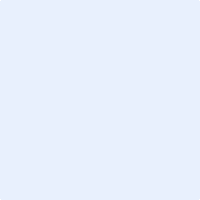 